Indicadores de ResultadosDEPENDENCIA / 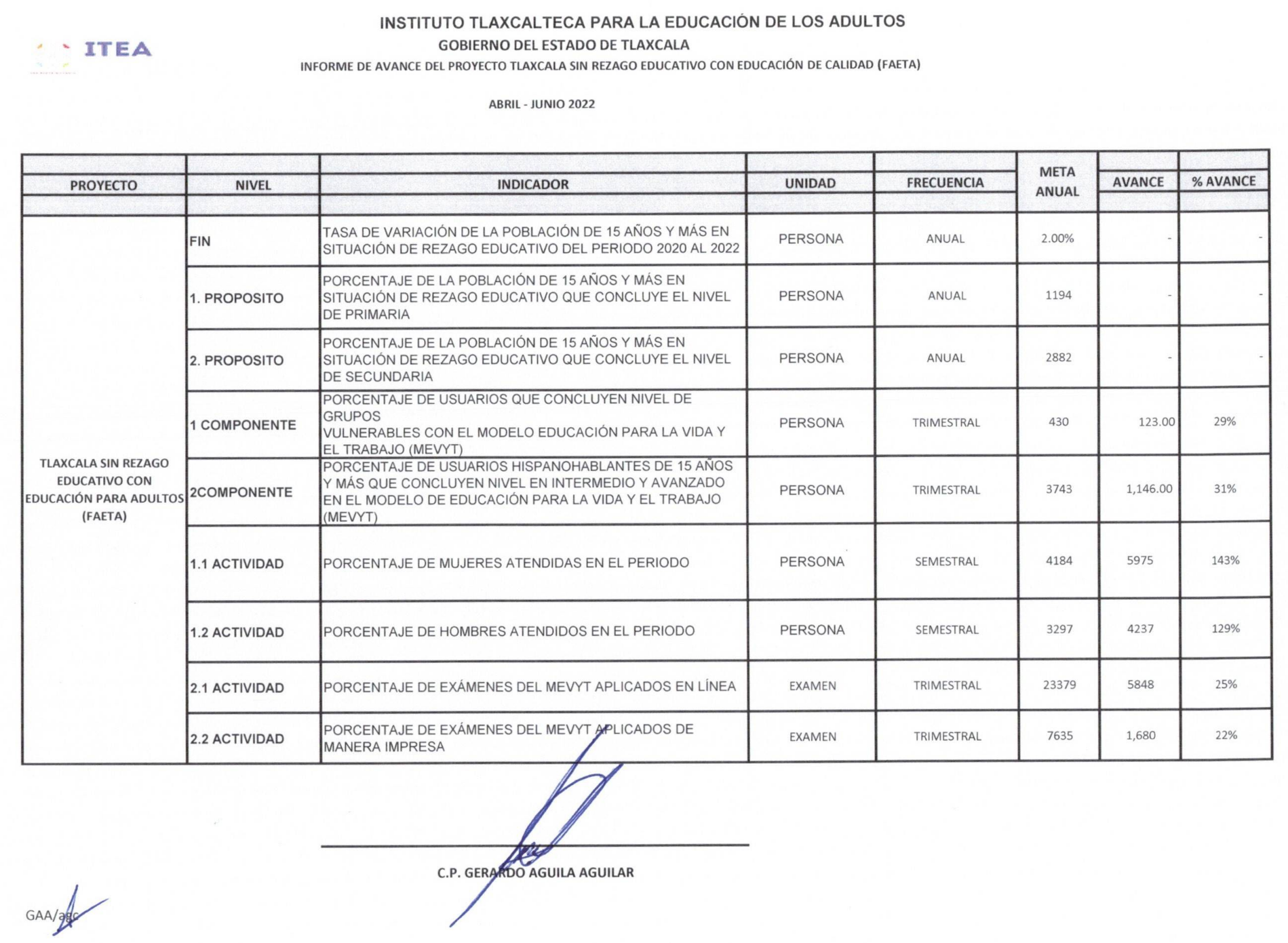 